Министерство образования и науки Российской ФедерацииФедеральное государственное бюджетное образовательное учреждение высшего профессионального образования Башкирский государственный педагогический университет им. М. АкмуллыКолледж БГПУ им. М. Акмуллы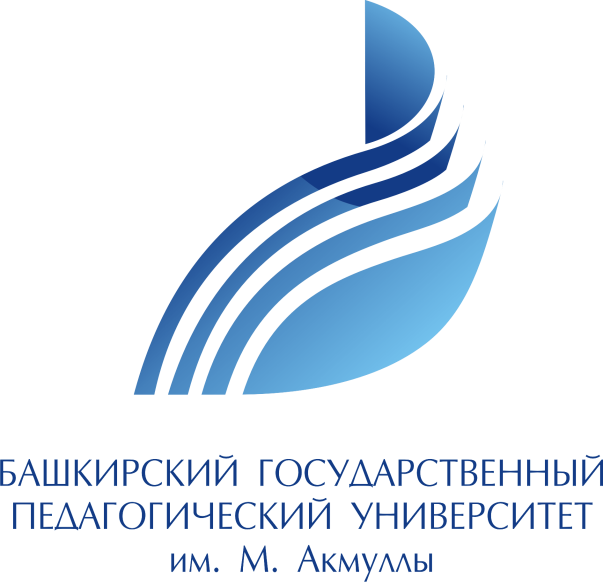 Регламент о проведении дистанционной Олимпиады по экологии и химиидля IX классовОтветственное лицо за организацию мероприятиязам. директора по НМРЮферова А.А.Фамилия И.О., должностьe-mail: albina0712@mail.ruтел. 8-927-308-39-74Уфа- 2015В Олимпиаде на добровольной основе принимают участие учащиеся IX классов образовательных организаций, реализующих общеобразовательные программы. Дистанционная олимпиада проводится бесплатно по направлению «Экология и химия».Информация о порядке участия в Олимпиаде и ее результаты публикуются на официальном сайте Организатора – http://distolimp.bspu.ru/. Для участия в Дистанционной олимпиаде каждому участнику необходимо отправить заявку для регистрации на электронную почту на официальном сайте http://distolimp.bspu.ru, получить логин и пароль для доступа в личный кабинет. Повторная регистрация участника на сайте Олимпиады запрещена.Олимпиада проводится в два тура. Сроки проведения.I тур  Олимпиада проводится с 20 октября по 10 ноября . Ответы заполняются в режиме онлайн до 10 ноября 2015 года по указанному электронному  адресу: http://distolimp.bspu.ru/ после регистрации. В I туре Олимпиады предлагаются ответить в течение 40 минут на вопросы теста. За каждый правильный ответ начисляется 1 балл. Максимальное количество  – 40 баллов.Для участия во II (заочном) туре Олимпиады участники с 10 февраля по 31 марта  . направляют конкурсные материалы в Оргкомитет. Участники должны выполнить исследовательские проекты. До 31.03.2015г. будет осуществляться прием исследовательских проектов исключительно по электронной почте и должны содержать: заявку,титульный лист, текст научно-исследовательского проекта,презентацию.Представленные работы будут оцениваться по следующим критериям:Актуальность и значимость решаемой проблемы– 5 баллов.Новизна подхода к решению проблемы и оригинальность полученных результатов– 5 баллов.Обоснованность и доказательность результатов– 5 баллов.Практическая или теоретическая значимость работы– 5 баллов.Логичность и последовательность изложения– 5 баллов.Конкурсные работы должны представлять собой законченное научное исследование и содержать:	а) обоснование актуальности темы исследования; новизны проекта; 	б) текст работы, написанный с использованием разных методов исследования, источников и литературы, позволяющий оценить творческий вклад автора, соответствующий целям и задачам проекта;	в) аргументированные выводы о результатах исследования. Проект должен быть представлен в электронном виде в формате А4. Объем работы не должен превышать 25 страниц текста, напечатанного через 1,5 интервала шрифтом 14. (Timеs New Roman, Helver Bashkir). Титульный лист должен содержать: название работы; Ф.И.О. участника, название образовательного учреждения; Ф.И.О. научного руководителя, его должность, ученую степень, звание (если имеется).Результаты публикуются на сайте http://www. distolimp.bspu.ru/в течение 10 дней после проведения текущего тура Олимпиады. В случае нарушения данного пункта Организатор оставляет за собой право аннулировать результаты участников. Апелляция по результатам Олимпиады проводится в соответствии с Регламентом по направлению.Победители Олимпиады определяются по итогам двух туров и награждаются дипломами I, II, III степени, призами.Победителям и призерам Олимпиады при поступлении в колледж БГПУ им. М.Акмуллы в рамках учета индивидуальных достижений поступающих начисляются дополнительные баллы.Координатор Олимпиады – 	М.Р. Нуркаева, сот. 8-927-947-67-45,   8-987-474-35-53